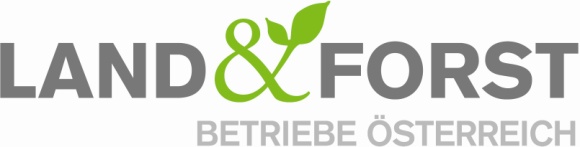 PRESSEINFORMATIONLand&Forst Betriebe begrüßen neues NachhaltigkeitsressortUtl.: Chance für innovative Lösungen(Wien, 19. Dezember 2017) Die Land&Forst Betriebe Österreich begrüßen die neue Bundesregierung, die nach intensiven Wochen der Verhandlungen gestern angelobt wurde. Das Regierungsprogramm steht für Entlastung, Entbürokratisierung und Innovation. Die Details wird man jedoch erst mit der Umsetzung in den kommenden Monaten begleiten und bewerten können.Sowohl bei der Neuaufteilung der Themen in den verschiedenen Ministerien als auch durch die Besetzung mit Experten und politischen Quereinsteigern wird versucht, einen neuen Stil zu verfolgen und dadurch die im Wahlkampf angekündigte Veränderung in Österreich herbeizuführen. Felix Montecuccoli, Präsident der Land&Forst Betriebe Österreich, betont: „Mit der Entwicklung der Gemeinsamen Agrarpolitik, einer konsequenten Umsetzung der Energiewende und den Herausforderungen des Klimawandels liegen zentrale Aufgaben vor Österreich. Es ist eine große Chance, dass diese wichtigen Themen nun im Bundesministerium für Nachhaltigkeit und Tourismus gebündelt sind. In das Ressort fallen auch weiterhin die Bereiche Land- und Forstwirtschaft, Umwelt und Wasserwirtschaft. Durch den Zusammenschluss mit Energie und Tourismus sind hier innovative Ansätze möglich, um neue Synergien zu nutzen und die anstehenden Herausforderungen ausgewogen und nachhaltig zu lösen.“ Montecuccoli blickt erwartungsvoll in die Zukunft: „Wir freuen uns auf eine gute und konstruktive Zusammenarbeit mit der neuen Nachhaltigkeitsministerin Elisabeth Köstinger. Sie hat bereits in der Vergangenheit eindrucksvoll bewiesen, dass schwierige Themen gemeinsam lösbar sind. Die Land&Forst Betriebe werden sich wie bisher aktiv und kompetent in die politischen Diskussionen und Prozesse einbringen.“ Die Land&Forst Betriebe Österreich sind die freiwillige Vereinigung österreichischer Landbewirtschafter mit der Zielsetzung, Österreichs Wälder und Felder als betriebliche Grundlage und gesellschaftlichen Mehrwert zu erhalten und Bewusstsein für die Anliegen privater land- und forstwirtschaftlicher Betriebe und deren Tätigkeit und Verantwortung zu schaffen. Die Mitgliedsbetriebe der Land&Forst Betriebe Österreich bewirtschaften zusammen ein Drittel des österreichischen Waldes und produzieren jede fünfte Tonne des österreichischen Getreides.RückfragehinweisLand&Forst Betriebe Österreich, Presse und ÖffentlichkeitsarbeitJulia Puchegger, MATel. +43 (0)1 5330227 21E-Mail: puchegger@landforstbetriebe.at